World Suicide Prevention Day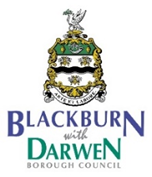 Working together to prevent SuicideFriday 10th September You are invited to mark this day by joining us in raising awareness                and reducing the stigma surrounding suicide,                                                                     in order to reduce instances of suicide around the world.Join us in Blackburn: (https://www.eventbrite.co.uk/e/walk-a-mile-in-someone-elses-shoes-for-world-suicide-prevention-day-tickets-167298645753)  Or in Darwen: (https://www.eventbrite.co.uk/e/walk-a-mile-in-someone-elses-shoes-for-world-suicide-prevention-day-tickets-167604145511)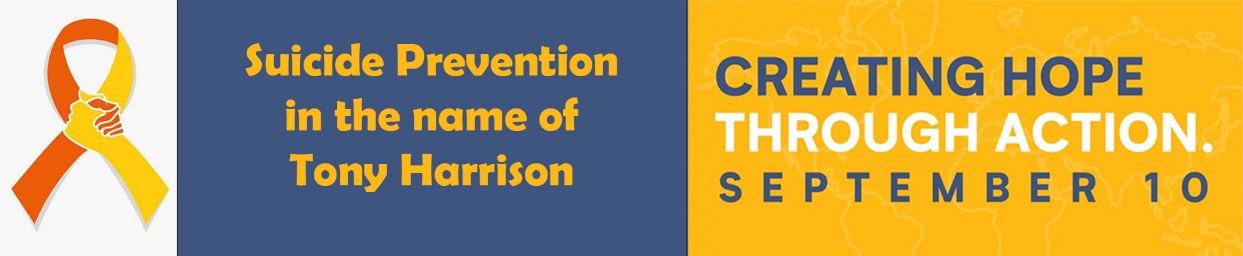 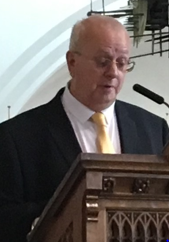 TimeActivityTo Include:10am11amVigil outside Blackburn Town HallSpeakers, tribute to Tony Harrison, 40 seconds silence.  10am11amMile Walk around Blackburn Town CentreCandle led procession - 1 mile walk in someone else's shoes. TimeActivityTo Include:12.30pm  - 1.30pmVigil in Darwen Town Hall SquareSpeakers, tribute to Tony Harrison, 40 seconds silence. 12.30pm  - 1.30pmMile Walk around Darwen Town CentreCandle led procession - 1 mile walk in someone else's shoes. 